TRƯỜNG CAO ĐẲNG VĨNH PHÚC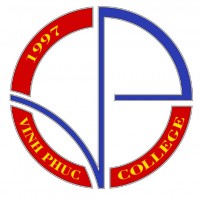 Địa chỉ: Phường Trưng Nhị -Thị xã Phúc Yên - Tỉnh Vĩnh Phúc.Điện thoại: 02113.881.041; Email: tuyensinhcdvp@gmail.comWebsite: www.caodangvinhphuc.edu.vnTHÔNG BÁO TUYỂN SINH NĂM 2019I. PHƯƠNG THỨC TUYỂN SINH HỆ CAO ĐẲNG CHÍNH QUY1. Tuyển sinh dựa vào kết quả kỳ thi THPT quốc gia 2019.1.1. Phương thức:Xét tuyển; xét tuyển và thi tuyển (đối với các môn năng khiếu) thí sinh tốt nghiệp Trung học phổ thông (THPT) dựa vào kết quả kỳ thi THPT quốc gia theo quy định của Bộ Giáo dục và Đào tạo. 1.2. Tiêu chí xét tuyển:- Đã tốt nghiệp THPT- Đối với các ngành sư phạm: Ngưỡng đảm bảo chất lượng đầu vào theo quy định của Bộ Giáo dục và Đào tạo.- Đối với các ngành ngoài sư phạm: Tổng điểm của tổ hợp các môn dùng để xét tuyển đã cộng điểm ưu tiên từ 13,5 trở lên.- Thí sinh không bị điểm liệt trong kỳ thi THPT quốc gia.- Đối với ngành Giáo dục Mầm non, Sư phạm Âm nhạc: nhà trường công nhận kết quả thi các môn năng khiếu đối với thí sinh dự thi cùng ngành tại trường Đại học (nếu trùng với môn thi năng khiếu nhà trường đã thông báo).2. Tuyển sinh dựa vào kết quả học tập trung học phổ thông.
2.1. Phương thức:- Xét tuyển dựa vào Điểm trung bình môn của 3 môn lớp 12 theo tổ hợp các môn dùng để xét tuyển theo các ngành của nhà trường được quy định tại mục 4.- Các thí sinh dự tuyển vào các ngành năng khiếu phải dự thi theo lịch thi của nhà trường. 2.2. Tiêu chí xét tuyển:- Đã tốt nghiệp THPT- Đối với các ngành sư phạm: + Điểm trung bình cộng môn lớp 12 của tổ hợp môn dùng để xét tuyển theo ngành từ 6,5 trở lên. + Đối với ngành Giáo dục Mầm non, Sư phạm Âm nhạc: nhà trường công nhận kết quả thi các môn năng khiếu đối với thí sinh dự thi cùng ngành tại trường Đại học (nếu trùng với môn thi năng khiếu nhà trường đã thông báo), điểm trung bình cộng môn lớp 12 của tổ hợp môn dùng để xét tuyển từ 5,0 trở lên+ Học lực lớp 12 từ Khá trở lên. Đối với ngành sư phạm Âm nhạc học lực lớp 12 từ trung bình trở lên.- Đối với các ngành ngoài sư phạm: + Tổng Điểm trung bình môn lớp 12 của tổ hợp môn dùng để xét tuyển theo ngành từ 13.5 trở lên.+ Hạnh kiểm lớp 12 từ  trung bình trở lên.- Thí sinh chỉ được phép đăng ký 01 tổ hợp môn xét tuyển/ngành, không giới hạn số nguyện vọng ngành đăng ký xét tuyển (Nhà trường xét tuyển theo thứ tự ưu tiên từ cao xuống thấp, nguyện vọng 1 là nguyện vọng cao nhất).3. Đăng ký xét tuyển, hồ sơ, thời gian xét tuyển (website: caodangvinhphuc.edu.vn) 4. Thông tin các ngành thi, xét tuyển hệ cao đẳng chính quy	* Ngành Sư phạm Âm nhạc: Môn  năng khiếu  tính hệ số 2.	Ghi chú: Mã tổ hợp các môn thi tại website: caodangvinhphuc.edu.vnII. THÔNG TIN TUYỂN SINH HỆ TRUNG CẤP1. Hệ trung cấp sư phạm Mầm non. 2. Hệ trung cấp ngoài sư phạmIII. THÔNG TIN TUYỂN SINH HỆ SƠ CẤPIV. TUYỂN SINH CAO ĐẲNG LIÊN THÔNG 	- Ngành tuyển sinh: Du lịch (chỉ tiêu 50), Khoa học thư viện (chỉ tiêu 50)	- Vùng tuyển: Tuyển sinh trong cả nước.- Nhận hồ sơ  từ 01/2018- 01/12/2018- Thi tuyển:  Văn, môn cơ sở ngành và chuyên ngành- Thời gian đào tạo là 1.5 năm. V. TUYỂN SINH ĐẠI HỌC VỪA LÀM VỪA HỌC (LIÊN KẾT VỚI CÁC TRƯỜNG ĐẠI HỌC)- Ngành tuyển sinh: Các ngành sư phạm; Kinh tế, Tài chính, Quản trị kinh doanh, Luật, Quản lý văn hóa, Thư viện, Tn học, Ngoại ngữ (Chi tiết các ngành trên Website: caodangvinhphuc.edu.vn).- Vùng tuyển: Tuyển sinh trong cả nước.- Thời gian xét tuyển và nhận hồ sơ (chi tiết tại Website: www.caodangvinhphuc.edu.vn) - Thi tuyển: theo quy định của các trường đại học- Thời gian đào tạo: theo quy định của các trường đại học và theo đối tượng thí sinh.Liên hệ trực tiếp: Phòng Đào tạo - Trường Cao đẳng Vĩnh Phúc,Phường Trưng Nhị, Thị xã Phúc Yên, Vĩnh Phúc. Điện thoại: 02113.881.041.TTNgành học,  Chương trình họcTổ hợp môn thi dùng xét tuyểnChỉ tiêu xét tuyển(Dự kiến)Chỉ tiêu xét tuyển(Dự kiến)TTNgành học,  Chương trình họcTổ hợp môn thi dùng xét tuyểnKQ thi THPThọc bạ THPTSư phạm Toán  học (Toán- Tin)A00; A01; A16; D900510Sư phạm Hóa  học (Hóa- Sinh)B00; A01; A16; D900510Sư phạm Tin  học (Tin- KTCN)A00; A01; A16; D900510Sư phạm Địa lý (Địa- Sử)C00; C21; A07; A120510Sư phạm Tiếng AnhD01; D72; D900510Sư phạm Âm nhạcN00Ngữ âm; Thẩm âm, tiết tấu; Thanh nhạc0510Giáo dục Mầm nonM00:Ngữ văn; Toán; Đọc diễn cảm; Hát2040Giáo dục Tiểu họcD01; A16:C15; C002040Tin học ứng dụng (Ngoài sư phạm)A00; A01; A16; D900505Kế toán (Ngoài sư phạm)A00; A01; A16; D900505Khoa học thư viện (Ngoài sư phạm)C00; C15:C21:A120505Việt Nam học (Ngoài sư phạm)C00; D01:D72:D900505Tiếng Anh (Ngoài sư phạm)D01: D72:D900505Giáo dục Mầm non (thí sinh đã tốt nghiệp trung cấp sư phạm Mầm non)Kiến thức cơ sở; Kiến thức chuyên ngành; Năng khiếu150150Chỉ tiêu(Dự kiến)Hình thức tuyển sinh.Vùng tuyểnThời gian tuyểnHạn nhận hồ sơ170 1. Đối với thí sinh tốt nghiệp THPTXét tuyển  theo ĐTB các môn cả năm lớp 12 và điểm  thi tuyển năng khiếu hát, kể  chuyện.- Tuyển sinh trong cả nước- Tuyển sinh nhiều đợt trong năm.- Nhận hồ sơ  từ 02/01/2019 - 01/12/20191702. Đối với thí sinh tốt nghiệp từ trung cấp trở lênXét tuyển theo Điểm xếp loại tốt nghiệp của ngành đào tạo và điểm  thi tuyển năng khiếu hát, kể  chuyện.- Tuyển sinh trong cả nước- Tuyển sinh nhiều đợt trong năm.- Nhận hồ sơ  từ 02/01/2019 - 01/12/2019TTNgành đào tạo/mã ngànhThời gian đào tạoChỉ tiêuHình thức thi,Xét tuyểnĐiều kiện đăng kýVùng tuyểnThời gian tuyểnHạn nhận hồ sơQuản lý văn hóa (5340436)2 năm10- Xét theo ĐTB các môn cả năm lớp 12.- Tuyển sinh trong cả nước- Tuyển sinh nhiều đợt trong năm.- Nhận hồ sơ  từ 02/01/2019 đến 01/12/2019Thanh nhạc (5210225)2 năm10- Xét theo ĐTB các môn cả năm lớp 12 và thinăng khiếu chuyên ngành.-  Đã tốt nghiệp THPT- Tuyển sinh trong cả nước- Tuyển sinh nhiều đợt trong năm.- Nhận hồ sơ  từ 02/01/2019 đến 01/12/2019Đàn Guitare (5210217)2 năm05- Xét theo ĐTB các môn cả năm lớp 12 và thinăng khiếu chuyên ngành.-  Đã tốt nghiệp THPT- Tuyển sinh trong cả nước- Tuyển sinh nhiều đợt trong năm.- Nhận hồ sơ  từ 02/01/2019 đến 01/12/2019Đàn Organ (5210224)2 năm05- Xét theo ĐTB các môn cả năm lớp 12 và thinăng khiếu chuyên ngành.-  Đã tốt nghiệp THPT- Tuyển sinh trong cả nước- Tuyển sinh nhiều đợt trong năm.- Nhận hồ sơ  từ 02/01/2019 đến 01/12/2019Hội họa (5210103)2 năm05- Xét theo ĐTB các môn cả năm lớp 12 và thinăng khiếu chuyên ngành.-  Đã tốt nghiệp THPT- Tuyển sinh trong cả nước- Tuyển sinh nhiều đợt trong năm.- Nhận hồ sơ  từ 02/01/2019 đến 01/12/2019Thư viện(5320205)2 năm10- Xét theo ĐTB các môn cả năm lớp 12 và thinăng khiếu chuyên ngành.-  Đã tốt nghiệp THPT- Tuyển sinh trong cả nước- Tuyển sinh nhiều đợt trong năm.- Nhận hồ sơ  từ 02/01/2019 đến 01/12/2019Nghiệp vụ lễ tân (5810203)2 năm15- Xét theo ĐTB các môn cả năm lớp  9.- Đã tốt nghiệp THCS- Tuyển sinh trong cả nước- Tuyển sinh nhiều đợt trong năm.- Nhận hồ sơ  từ 02/01/2019 đến 01/12/2019Hướng dẫn du lịch (5810103)2 năm15- Xét theo ĐTB các môn cả năm lớp  9.- Đã tốt nghiệp THCS- Tuyển sinh trong cả nước- Tuyển sinh nhiều đợt trong năm.- Nhận hồ sơ  từ 02/01/2019 đến 01/12/2019NT múa dân gian dân tộc (5210207)3 năm10- Xét theo ĐTB các môn cả năm lớp  9 và thi năng khiếu chuyên ngành- Đã tốt nghiệp THCS- Tuyển sinh trong cả nước- Tuyển sinh nhiều đợt trong năm.- Nhận hồ sơ  từ 02/01/2019 đến 01/12/2019Đàn Guitare (5210217)3 năm05- Xét theo ĐTB các môn cả năm lớp  9 và thi năng khiếu chuyên ngành- Đã tốt nghiệp THCS- Tuyển sinh trong cả nước- Tuyển sinh nhiều đợt trong năm.- Nhận hồ sơ  từ 02/01/2019 đến 01/12/2019Thanh nhạc (5210225)3 năm10- Xét theo ĐTB các môn cả năm lớp  9 và thi năng khiếu chuyên ngành- Đã tốt nghiệp THCS- Tuyển sinh trong cả nước- Tuyển sinh nhiều đợt trong năm.- Nhận hồ sơ  từ 02/01/2019 đến 01/12/2019Đàn Organ (5210224)3 năm10- Xét theo ĐTB các môn cả năm lớp  9 và thi năng khiếu chuyên ngành- Đã tốt nghiệp THCS- Tuyển sinh trong cả nước- Tuyển sinh nhiều đợt trong năm.- Nhận hồ sơ  từ 02/01/2019 đến 01/12/2019Hội họa (5210103)3 năm10- Xét theo ĐTB các môn cả năm lớp  9 và thi năng khiếu chuyên ngành- Đã tốt nghiệp THCS- Tuyển sinh trong cả nước- Tuyển sinh nhiều đợt trong năm.- Nhận hồ sơ  từ 02/01/2019 đến 01/12/2019TTNgành đào tạoThời gian đào tạoChỉ tiêuHình thức thi,Xét tuyểnĐiều kiện đăng kýVùng tuyểnThời gian tuyểnHạn nhận hồ sơĐàn Guitare3 đến 6 tháng10Thí sinh đã tốt nghiệp THCS và sức khỏe phù hợp với nghề cần học đều được tuyển sinh học nghề trình độ sơ cấp.-Tuyển sinh trong cả nước -Tuyển sinh nhiều đợt trong năm.Đàn Organ3 đến 6 tháng15Thí sinh đã tốt nghiệp THCS và sức khỏe phù hợp với nghề cần học đều được tuyển sinh học nghề trình độ sơ cấp.-Tuyển sinh trong cả nước -Tuyển sinh nhiều đợt trong năm.NT múa dân gian dân tộc3 đến 6 tháng15Thí sinh đã tốt nghiệp THCS và sức khỏe phù hợp với nghề cần học đều được tuyển sinh học nghề trình độ sơ cấp.-Tuyển sinh trong cả nước -Tuyển sinh nhiều đợt trong năm.Hội họa3 đến 6 tháng10Thí sinh đã tốt nghiệp THCS và sức khỏe phù hợp với nghề cần học đều được tuyển sinh học nghề trình độ sơ cấp.-Tuyển sinh trong cả nước -Tuyển sinh nhiều đợt trong năm.Thiết kế thời trang3 đến 6 tháng15Thí sinh đã tốt nghiệp THCS và sức khỏe phù hợp với nghề cần học đều được tuyển sinh học nghề trình độ sơ cấp.-Tuyển sinh trong cả nước -Tuyển sinh nhiều đợt trong năm.Thiết kế đồ họa3 đến 6 tháng10Thí sinh đã tốt nghiệp THCS và sức khỏe phù hợp với nghề cần học đều được tuyển sinh học nghề trình độ sơ cấp.-Tuyển sinh trong cả nước -Tuyển sinh nhiều đợt trong năm.Điêu khắc3 đến 6 tháng10Thí sinh đã tốt nghiệp THCS và sức khỏe phù hợp với nghề cần học đều được tuyển sinh học nghề trình độ sơ cấp.-Tuyển sinh trong cả nước -Tuyển sinh nhiều đợt trong năm.Hướng dẫn du lịch3 đến 6 tháng15Thí sinh đã tốt nghiệp THCS và sức khỏe phù hợp với nghề cần học đều được tuyển sinh học nghề trình độ sơ cấp.-Tuyển sinh trong cả nước -Tuyển sinh nhiều đợt trong năm.Nghiệp vụ lễ tân3 đến 6 tháng15Thí sinh đã tốt nghiệp THCS và sức khỏe phù hợp với nghề cần học đều được tuyển sinh học nghề trình độ sơ cấp.-Tuyển sinh trong cả nước -Tuyển sinh nhiều đợt trong năm.Quản trị khách sạn3 đến 6 tháng15Thí sinh đã tốt nghiệp THCS và sức khỏe phù hợp với nghề cần học đều được tuyển sinh học nghề trình độ sơ cấp.-Tuyển sinh trong cả nước -Tuyển sinh nhiều đợt trong năm.